REGULAMIN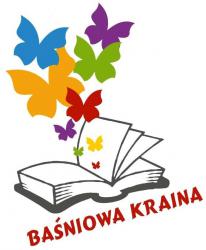 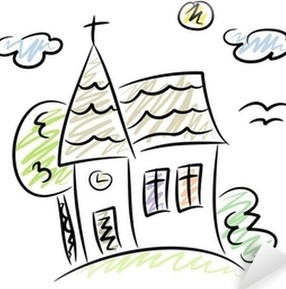 Gminnego Konkursu Plastycznego„MOJA WIEŚ- MOJA HISTORIA”Przedszkole  Samorządowe „Baśniowa Kraina” w Chmielnie ma zaszczyt zaprosić wszystkie dzieci w wieku od 3 do 6 lat  uczęszczających do przedszkoli i oddziałów przedszkolnych w Szkołach Podstawowych z terenu Gminy Chmielno do udziału w konkursie plastycznym. Mamy nadzieję, że ujawniona w pracach pomysłowość i inwencja własna oraz twórcza potwierdzi piękno kaszubskich terenów na których znajduje się Gmina Chmielno.1. POSTANOWIENIA OGÓLNEKonkurs jest organizowany pod nazwą „Moja Wieś, Moja Historia”” i jest zwany dalej: "Konkursem".Organizatorem konkursu jest Przedszkole Samorządowe „Baśniowa Kraina” w Chmielnieul. Gryfa Pomorskiego 33A, 83-333 Chmielno i jest zwany dalej OrganizatoremOrganizatorem Gali i wystawy pokonkursowej jest Przedszkole Samorządowe „Baśniowa Kraina” w Chmielnie.4. Celem konkursu jest:Kształtowanie i rozwijanie wśród dzieci zainteresowań swoją miejscowością i jej historiąUwrażliwienie na piękno otaczającego nas świata (naszej miejscowości) i zachęcenie do jego utrwalaniaprzybliżenie dzieciom dziedzictwa kulturowego regionu, ich miejscowości;rozwijanie zainteresowań regionem, jego tradycjami;kształtowanie poczucia własnej tożsamości;rozwijanie zdolności i zainteresowań plastycznych dzieci, rozwijanie zainteresowań plastycznych,poszukiwanie ciekawych form wyrazu artystycznego.Współpraca środowiska przedszkolnego z instytucjami promującymi kulturęZ przebiegu konkursu Organizator sporządzi dokumentację fotograficzną, która może zostać opublikowana na stronie internetowej oraz na Fanpage’u Organizatora na portalu społecznościowym Facebook.2.   WARUNKI UCZESTNICTWA W KONKURSIEKażda placówka w każdej kategorii wiekowej może złożyć do 3 prac.Technika prac:  płaska lub przestrzenna (format max A3)Komisja oceniać będzie prace pod względem: samodzielności, kreatywności, inwencji własnej oraz zgodności z tematem konkursu.Kategorie wiekowe:3- latki, 4- latki,5- latki,6- latki.Każda praca na odwrocie powinna być zaopatrzona w kartę zgłoszenia uczestnictwa znajdująca się w załączniku regulaminu, prace należy opisać w następujący sposób:-imię, nazwisko, kategoria wiekowa autora oraz rok urodzenia- imię i nazwisko opiekuna oraz dane placówki.Warunkiem uczestnictwa jest dostarczenie prac do dnia 19.03.2021r.Nagrody zostaną przyznane w kategoriach – 3-latki, 4-latki, 5-latki             oraz         6-latki.W każdej kategorii przyznane zostaną następujące miejsca: I miejsce, II miejsce i III miejsce.Rozstrzygnięcie konkursu odbędzie się dnia 25.03.2021r. w Przedszkolu Samorządowym „Baśniowa Kraina” w Chmielnie i opublikowane na stronie internetowej przedszkola i Facebooku Przedszkola.3.PRZETWARZANIE DANYCH  OSOBOWYCH UCZESTNIKÓW KONKURSUWarunkiem udziału w Konkursie jest podanie przez Uczestnika Konkursu prawdziwych danych w karcie zgłoszeniowej stanowiącej załącznik do Regulaminu. Uczestnik konkursu w momencie zgłoszenia wyraża zgodę na przetwarzanie swoich danych osobowych przez organizatora.Przedszkole kierujące uczestników do konkursu zobowiązane jest przekazać informacje zawarte w Regulaminie o możliwości upublicznienia wizerunku podczas relacji z przebiegu konkursu oraz informowania także w mediach i Internecie o wynikach konkursu.Zgodnie z art. 13 ust. 1 i 2 i art. 14 ust. 1 i 2 Rozporządzenia Parlamentu Europejskiego i Rady (UE) 2016/679 z dnia 27 kwietnia 2016 r. w sprawie ochrony osób fizycznych w związku z przetwarzaniem danych osobowych i w sprawie swobodnego przepływu takich danych oraz uchylenia dyrektywy 95/46/WE (ogólne rozporządzenie o ochronie danych   zwane „RODO”) Organizator informuje, iż:Administratorem danych osobowych uczestników będzie Przedszkole Samorządowe „Baśniowa Kraina” w Chmielnie przy ulicy Gryfa Pomorskiego 33 A w Chmielnie,kontakt pod adresem e-mail: przedszkole@chmielno.plW przypadku opublikowania zdjęć na fanpage’uWspóładministratorem danych osobowych będzie Facebook Inc.Administrator wyznaczył Inspektora Ochrony Danych Osobowych. Mogą się Państwo z nią kontaktować w sprawach dotyczących przetwarzania danych osobowych oraz korzystania z praw z tym związanych. Kontakt pod adresem e-mail: iod@chmielno.plDane osobowe uczestnika przetwarzane będę w celu przeprowadzenia konkursu Gminnego „Moja Wieś – moja Historia” – zgodnie z  art. 6 ust.1 lit. a i c RODO na podstawie udzielonej zgody na przetwarzanie wizerunku uczestnika oraz  postanowień niniejszego Regulaminu.Odbiorcami danych osobowych uczestnika konkursu będą wyłącznie podmioty uprawnione do uzyskania danych osobowych na podstawie przepisów prawa, a także osoby odwiedzające stronę internetową Przedszkola i fanpage na portalu społecznościowym Facebook.Dane osobowe uczestnika konkursu przechowywane będą przez okres 5 lat.W odniesieniu do danych pozyskanych w związku z prowadzonym postępowaniem go przysługują Państwu następujące uprawnienia:prawo dostępu do swoich danych oraz otrzymania ich kopii;prawo do sprostowania (poprawiania) swoich danych;prawo do usunięcia danych osobowych, w sytuacji, gdy przetwarzanie danych nie następuje w celu związanym z przeprowadzeniem niniejszego Konkursu; prawo do ograniczenia przetwarzania danych, przy czym przepisy odrębne mogą wyłączyć możliwość skorzystania z tego prawa,prawo do wycofania zgody na udostepnienie wizerunku,prawo do wniesienia skargi do Prezesa Urzędu Ochrony Danych Osobowych (adres: ul. Stawki 2, 00 – 193 Warszawa; tel. 22 860 70 86).  Podanie danych osobowych w jest niezbędne do wzięcia udziału w Konkursie.4.POSTANOWIENIA KOŃCOWEOrganizator ma prawo do zmiany postanowień niniejszego Regulaminu, o ile nie wpłynie to na pogorszenie warunków uczestnictwa w Konkursie, jednak tylko z ważnych przyczyn podyktowanych względami organizacyjnymi, ekonomicznymi lub prawnymi. Dotyczy to w szczególności zmian terminów poszczególnych czynności konkursowych. Zmieniony Regulamin obowiązuje od momentu poinformowania o zmianie przez publikację informacji o zmianie i zmienionego Regulaminu na stronie Organizatora. Organizator zastrzega sobie prawo weryfikacji, czy Uczestnicy spełniają warunki określone w Regulaminie. W tym celu Organizator może żądaćod Uczestnika złożenia określonych oświadczeń, podania określonychdanych bądź przedłożenia określonych dokumentów. Odmowa Uczestnikawyklucza Uczestnika z Konkursu, o ile wątpliwości Organizatora są uzasadnione.Zgłoszenie udziału w Konkursie oznacza, iż Uczestnik Konkursu zapoznał się z treścią niniejszego Regulaminu i przedmiotowy Regulamin akceptuje.Powodzenia!